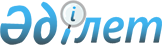 Об утверждении Правил промышленной безопасности при закачке углеводородных газов в продуктивные пласты месторождений углеводородов Республики Казахстан
					
			Утративший силу
			
			
		
					Приказ Министра энергетики и минеральных ресурсов Республики Казахстан от 25 сентября 2003 года № 177. Зарегистрирован в Министерстве юстиции Республики Казахстан 12 ноября 2003 года № 2555. Утратил силу приказом Министра нефти и газа Республики Казахстан от 14 июня 2012 года № 103      Сноска. Утратил силу приказом Министра нефти и газа РК от 14.06.2012 № 103.      Приказываю: 

      1. Утвердить Правила промышленной безопасности при закачке углеводородных газов в продуктивные пласты месторождений углеводородов Республики Казахстан (далее - Правила). 

      2. Департаменту нефтяной промышленности в установленном законодательством порядке зарегистрировать настоящие Правила в Министерстве юстиции Республики Казахстан. 

      3. Контроль за исполнением настоящего приказа возложить на Департамент нефтяной промышленности (Исаев М.И.).       Министр 

 

             СОГЛАСОВАНО 

      Председатель Агентства 

       Республики Казахстан 

     по чрезвычайным ситуациям 

          5 октября 2003 г. 

      Утверждены         

приказом Министра энергетики 

и минеральных ресурсов   

Республики Казахстан    

от 25 сентября 2003 г. N 177  Правила 

промышленной безопасности при закачке углеводородных газов 

в продуктивные пласты месторождений углеводородов 

Республики Казахстан  

1. Общие положения       1. Настоящие Правила промышленной безопасности при закачке углеводородных газов в продуктивные пласты месторождений углеводородов Республики Казахстан (далее - Правила) разработаны в соответствии с требованиями законов Республики Казахстан "О промышленной безопасности на опасных производственных объектах", "О недрах и недропользовании" и других нормативных правовых актов Республики Казахстан, с целью предупреждения чрезвычайных ситуаций, защиты жизни и здоровья граждан, охраны окружающей среды при закачке углеводородных газов, в том числе содержащих сероводород (далее - УВГ), в продуктивные пласты, выполнение которых является обязательным условием обеспечения безопасного производства работ на месторождениях углеводородов Республики Казахстан, расположенных на суше, море и внутренних водоемах.

      Сноска. Пункт 1 с изменениями, внесенными приказом и.о. Министра нефти и газа РК от 21.07.2010 № 252 (вводится в действие по истечении десяти календарных дней после дня первого официального опубликования).

      2. В настоящих Правилах используют следующие термины и определения:

      1) геодинамический мониторинг - оценка уровня современного геодинамического состояния недр; 

      2) огневые работы - работы, проводимые с применением электрогазосварки;

      3) декларация безопасности промышленного объекта - документ, информирующий о характере и масштабах возможных чрезвычайных ситуаций на промышленном объекте и объявляющий о принятых собственником мерах по их предупреждению и ликвидации на этапах ввода в эксплуатацию, его функционирования и вывода из эксплуатации; 

      4) мониторинг сейсмических условий - изучение пространственно-временного распределения землетрясений в рассматриваемом районе и динамики изменения во времени указанного процесса;

      5) оператор - юридическое лицо, создаваемое или определяемое недропользователями в соответствии с законодательством Республики Казахстан по письменному уведомлению компетентного органа, осуществляющее оперативное управление деятельностью и учетно-отчетные операции, связанные с исполнением контракта, за действия которого недропользователи несут имущественную ответственность;

      6) подготовка газа - технологический процесс подготовки УВГ перед компримированием и закачкой в газонагнетательные скважины; 

      7) уполномоченный орган в области промышленной безопасности (далее - Уполномоченный орган) - государственный орган, осуществляющий государственное регулирование и контроль в области промышленной безопасности;

      8) компетентный орган - центральный исполнительный орган, осуществляющий реализацию от имени Республики Казахстан прав, связанных с заключением и исполнением контрактов на разведку, добычу, совмещенную разведку и добычу, за исключением контрактов на разведку, добычу общераспространенных полезных ископаемых, определяемый Правительством Республики Казахстан, если иное не установлено законами Республики Казахстан и актами Президента Республики Казахстан.

      Сноска. Пункт 2 с изменениями, внесенными приказом и.о. Министра нефти и газа РК от 21.07.2010 № 252 (вводится в действие по истечении десяти календарных дней после дня первого официального опубликования).

      3. Настоящие Правила подлежат применению на месторождениях углеводородов Республики Казахстан, расположенных на суше, море и внутренних водоемах, на которых осуществляется закачка УВГ в продуктивные пласты и охватывают проектирование и эксплуатацию оборудования для закачки УВГ в продуктивные пласты. 

      4. Оператор, при возникновении условий, не предусмотренных настоящими Правилами, должен согласовать дополнительные меры с Уполномоченным органом. 

      Сноска. Пункт 4 с изменением, внесенным приказом и.о. Министра нефти и газа РК от 21.07.2010 № 252 (вводится в действие по истечении десяти календарных дней после дня первого официального опубликования).

      5. Оператор, разрабатывающий месторождение углеводородов (далее - УВ) с применением закачки УВГ в продуктивные пласты, в соответствии с Законом Республики Казахстан "О лицензировании", должен иметь лицензию на проектирование (технологическое) и (или) эксплуатацию горных производств, и в установленном порядке разрабатывает и утверждает декларацию безопасности промышленного объекта, в соответствии с постановлением Правительства Республики Казахстан от 19 мая 2000 года N 764 "Об утверждении Правил представления и формы декларации безопасности промышленного объекта". см.P110125

      Сноска. Пункт 5 с изменением, внесенным приказом и.о. Министра нефти и газа РК от 21.07.2010 № 252 (вводится в действие по истечении десяти календарных дней после дня первого официального опубликования).

      6. Оператор осуществляет проектирование и эксплуатацию систем закачки УВГ в соответствии с настоящими Правилами и действующими нормативными правовыми актами Республики Казахстан по промышленной, пожарной, санитарной и экологической безопасности, а также согласовывает и утверждает в установленном порядке технический проект систем закачки УВГ. 

      7. Оператор имеет и постоянно обновляет базу производственных нормативно-технических документов (далее - НТД) по промышленной безопасности в нефтегазовой отрасли и, в том числе по закачке УВГ в продуктивные пласты. 

      8. Оператор обеспечивает персонал необходимыми для безопасной работы документами и ведет учетную документацию. 

      9. Оператор разрабатывает инструкции о приостановлении работ на объектах закачки УВГ в случае неблагоприятных погодных условий и условий, при которых возможно возникновение чрезвычайных ситуаций. 

      10. Оператор осуществляет эксплуатацию технических устройств, оборудования, материалов и изделий на опасных производственных объектах, прошедших сертификацию и допуск к промышленному применению, в порядке, установленном законодательством Республики Казахстан. 

      11. Оператор для обеспечения контроля за безопасным ведением работ, создает штаты квалифицированного персонала с оформлением соответствующих полномочий. 

      12. Проектная организация проводит анализ опасных факторов и рисков на проектируемом объекте по закачке УВГ. 

      13. Оператор контролирует доступ персонала на объект по закачке УВГ согласно инструкциям, разработанным в соответствии с нормативными правовыми актами Республики Казахстан и международными нормами. 

      14. Оператор разрабатывает систему разрешений и допусков, в соответствии с которой планируются и осуществляются все работы на объектах по закачке УВГ. Оператор разрабатывает (составляет) разрешения и наряды-допуски на определенные виды работ (огневые, электрические, в ограниченном пространстве, земляные, газоопасные и другие), устанавливает порядок их выдачи и подписывает их. 

      15. Оператор принимает все необходимые меры по предупреждению чрезвычайных ситуаций на объектах закачки УВГ и обеспечивает постоянную готовность к их ликвидации. 

      16. Оператор проводит обучение производственного персонала (в том числе контрактного персонала), периодическую проверку знаний по технике безопасности, осуществляет медицинские осмотры для выявления у персонала медицинских противопоказаний на использование средств защиты органов дыхания. 

      17. Оператор ведет учетную документацию и выдает удостоверение о прохождении персоналом обучения и сдаче экзаменов по технике безопасности.

      18. Оператор проводит инструктаж персонала, временно привлекаемого с других объектов к работам по закачке УВГ. Инструктаж включает: общие вопросы промышленной безопасности; специальные вопросы промышленной безопасности, относящиеся к конкретному объекту; вопросы защиты жизни, здоровья персонала и окружающей среды, связанные с выполнением работ. 

      19. Для проведения инструктажа, Оператор привлекает соответствующих специалистов по вопросам оказания первой медицинской помощи, пожарной безопасности и по иным вопросам. 

      20. Оператор проводит дополнительное обучение и проверку знаний персонала, в случае применения при закачке УВГ новых типов оборудования, технологических методов и процессов и в других случаях, предусмотренных действующими НТД. 

      21. Оператор ежемесячно проводит на объектах закачки УВГ совместные учебно-тренировочные занятия персонала и аварийно-спасательной службы по согласованному графику. 

      22. Оператор для персонала, работающего на объектах закачки УВГ на морских нефтегазовых сооружениях, проводит инструктаж по технике безопасности и соответствующее обучение действиям при чрезвычайных ситуациях, эвакуации и практическим навыкам по выживанию на море. 

      23. Оператор обеспечивает персонал, работающий на объектах закачки УВГ на морских нефтегазовых сооружениях, инструкцией по выживанию на море. 

      24. Персонал, впервые направляемый на работу на объект закачки УВГ на морских нефтегазовых сооружениях, проходит дополнительное обучение в течение 7 календарных дней под наблюдением ответственного сотрудника.

      25. Персонал, работающий на объектах закачки УВГ, проходит учебно-тренировочные занятия по технике безопасности не реже одного раза в месяц. 

      26. Персонал, отсутствующий на объектах закачки УВГ более 60 дней, проходит обновленную вводную подготовку по технике безопасности.

      27. На каждом объекте закачки УВГ имеются согласованный и утвержденный в установленном порядке План ликвидации аварий (далее - ПЛА), с которым необходимо ознакомить производственный персонал. 

      28. Оператор проводит и документирует совещания персонала по технике безопасности, охране труда и окружающей среды не реже одного раза в месяц. Документы подписывают все участники совещания. 

      29. Оператор обеспечивает персонал, работающий на объекте закачки УВГ, средствами индивидуальной защиты и проводит обучение по их применению. Оператор ведет учет выданных средств индивидуальной защиты, осуществляет техническое обслуживание и своевременную замену.

      30. Оператор, в соответствии с проектом, устанавливает противопожарное оборудование в определенных местах, известных персоналу и поддерживает его в рабочем состоянии. Установка противопожарного оборудования и его текущее состояние оформляется актами приемочных и проверочных рабочих комиссий. 

      31. При проведении огневых работ персонал соблюдает выполнение требований действующих НТД, исключает возможность возгорания и обеспечивает их ликвидацию, надежно изолирует источники возгорания и отключает электрическое оборудование, если это возможно. 

      32. На всех объектах закачки УВГ курение запрещается. 

      33. Оператор принимает организационные меры по обеспечению управления безопасными условиями труда, совершенствования безопасности объектов закачки УВГ, обучения персонала безопасной работе на объектах закачки УВГ, условий, исключающих нарушения персоналом инструкций по технике безопасности. 

      34. Объекты по закачке УВГ Оператор оборудует устройствами, указывающими направление ветра, и размещают их на видимых местах в соответствии с действующими требованиями. 

      35. Расстояние от объектов закачки УВГ до жилых помещений принимают при согласовании проектной документации на обустройство с Уполномоченным органом. 

      36. В помещениях операторной и аварийных служб Оператор размещает: схему объектов с указанием расположения аварийных складов, пунктов сбора, площадок газовой безопасности, пожарного оборудования и маршрутов эвакуации; схему оповещения с указанием номеров телефонов служб экстренной помощи и территориального органа по чрезвычайным ситуациям; планы действий персонала в соответствии с ПЛА. 

      37. Закрытые производственные помещения объектов закачки УВГ Оператор оборудует соответствующими системами отопления, вентиляции и кондиционирования воздуха. 

      38. Оператор подвергает регулярному обслуживанию и испытаниям детекторы газа и системы принудительной вентиляции. 

      39. В техническом задании на проектирование объектов по закачке УВГ, помимо других показателей, Оператор указывает содержание сероводорода в пласте и закачиваемом газе. 

      40. Газ, сбрасываемый в атмосферу из объекта по закачке УВГ, Оператор нейтрализует или сжигает. В случае сжигания сернистого УВГ, концентрация продуктов горения в атмосфере селитебных зон не должна превышать допустимые концентрации. 

      41. Запрещается выпуск сероводородсодержащего газа в атмосферу без нейтрализации или сжигания. 

      42. Запрещается слив без нейтрализации жидкостей, содержащих сероводород, в систему промышленной канализации. 

      43. Система автоматического управления объектом по закачке включает: 

      1) индикацию положения запорных клапанов на соответствующем щите управления: 

      2) регистрацию параметров подаваемого газа и систему тревожной сигнализации;

      3) автоматическое отключение компрессора в случае нарушения процесса;

      4) автоматическое отключение скважин при нарушении рабочих параметров. 

      44. Перед контролем, ремонтом, вскрытием и разгерметизацией технологического оборудования и скважин Оператор принимает меры по нейтрализации сероводорода и дезактивации пирофорных отложений. К работе приступают, если содержание сероводорода, УВГ и паров нефти не превышает допустимых концентраций. 

      45. В местах, где возможно выделение в воздух рабочей зоны сероводорода (буровая установка, промысловые манифольды, установки подготовки, компримирования газа и др.), Оператором осуществляется контроль воздушной среды автоматическими стационарными или переносными газосигнализаторами. 

      46. Персоналу, работающему на объектах закачки УВГ, предъявляются следующие требования: 

      1) выполнять работы в соответствии с требованиями настоящих Правил и других действующих НТД промышленной безопасности; 

      2) строго соблюдать должностные и производственные инструкции; 

      3) соблюдать санитарно-гигиенические нормы на производстве; 

      4) немедленно оповещать руководителей оператора об обнаруженных нарушениях, отклонениях от установленных проектных параметров, режимов эксплуатации оборудования и технологических процессов и немедленно принять меры, предусмотренные регламентом и ПЛА. 

      47. Персонал имеет право: 

      1) использовать всю необходимую техническую документацию, правила безопасности и другие НТД по безопасному выполнению работ; 

      2) требовать от администрации разработки и представления инструкций и других НТД для безопасного ведения работ; 

      3) вносить предложения, улучшающие действующие правила, инструкции и другие документы по промышленной безопасности и охране труда; 

      4) давать предложения руководителю объекта (работ) об устранении нарушений, а при отсутствии необходимого реагирования и принятия мер делать запись в журнале техники безопасности и сообщать вышестоящему руководителю, органам государственного контроля и надзора; 

      5) принимать участие в ликвидации возникшей опасности, чрезвычайной ситуации (травмирование персонала, взрыв или пожар). 

      48. Управленческий инженерно-технический персонал отвечает за нарушения техники безопасности, допущенные подчиненными, в случаях, когда контроль деятельности входит в его служебные обязанности и определен должностной инструкцией. 

      49. Применение закачки УВГ Оператор обосновывает в проектной документации на разработку месторождения, как один из вариантов разработки. В обосновании этого варианта Оператор учитывает геологическое строение резервуара, герметичность объекта закачки УВГ и сейсмичность региона. 

      50. Проектные документы на разработку месторождения с применением технологии закачки УВГ Оператор согласовывает и утверждает в установленном порядке. 

      51. Для сохранения герметичности объекта разработки, закачку УВГ Оператор осуществляет в соответствии с утвержденными проектными документами на разработку месторождения. 

      52. При закачке УВГ в продуктивные пласты Оператор осуществляет подземное геодинамическое моделирование и мониторинг в соответствии с законодательством Республики Казахстан о недрах и недропользовании.

      Сноска. Пункт 52 в редакции приказа и.о. Министра нефти и газа РК от 21.07.2010 № 252 (вводится в действие по истечении десяти календарных дней после дня первого официального опубликования).

      53. Оператор разрабатывает и выполняет Программу мониторинга сейсмических условий. 

      54. Технологические требования, предъявляемые к процессу закачки углеводородных газов, устанавливаются компетентным органом. 
					© 2012. РГП на ПХВ «Институт законодательства и правовой информации Республики Казахстан» Министерства юстиции Республики Казахстан
				